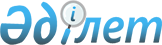 О внесении изменений и дополнения в постановление акимата Жамбылской области от 18 февраля 2021 года № 45 "Об утверждении государственного образовательного заказа на дошкольное воспитание и обучение, размера родительской платы в Жамбылской области на 2021 год"Постановление акимата Жамбылской области от 7 октября 2021 года № 218. Зарегистрировано в Министерстве юстиции Республики Казахстан 19 октября 2021 года № 24802
      Акимат Жамбылской области ПОСТАНОВЛЯЕТ:
      1. Внести в постановление акимата Жамбылской области от 18 февраля 2021 года № 45 "Об утверждении государственного образовательного заказа на дошкольное воспитание и обучение, размер родительской платы в Жамбылской области на 2021 год" (зарегистрировано в Реестре государственной регистрации нормативных правовых актов за № 152995) следующие изменения и дополнение:
      в Государственном образовательном заказе на дошкольное воспитание и обучение, размер родительской платы на 2021 год в Жамбылской области, утвержденные приложением указанного постановления:
      пункт 10 Государственный образовательный заказ на дошкольное воспитание и обучение, размер родительской платы на 2021 год в Шусском районе в части "Частные дошкольные организации":
      строки 14, 15 изложить в новой редакции:
      "
      ";
      дополнить строкой 16 следующего содержания:
      "
      ";
      пункт 11 Государственный образовательный заказ на дошкольное воспитание и обучение, размер родительской платы на 2021 год в городе Тараз, в части "Государственной дошкольной организаций (мини-центры)":
      строку мини-центры с полным днем пребывания изложить в новой редакции:
      "
      ".
      2. Коммунальное государственное учреждение "Управление образования акимата Жамбылской области" в установленном законодательством порядке обеспечить:
      1) государственную регистрацию настоящего постановления в Министерстве юстиции Республики Казахстан;
      2) размещение настоящего постановления на интернет-ресурсе акимата Жамбылской области.
      3. Контроль за исполнением настоящего постановления возложить на курирующего заместителя акима области.
      4. Настоящее постановление вводится в действие по истечении десяти календарных дней после дня его первого официального опубликования.
					© 2012. РГП на ПХВ «Институт законодательства и правовой информации Республики Казахстан» Министерства юстиции Республики Казахстан
				
14
Товарищество с ограниченной ответственностью "Ерке-Есіл" ясли сад "Нұршуақ"
100
41549
6000
15
Товарищество с ограниченной ответственностью "Амира Ханшайым" детский сад "Дария"
100
41549
6000
16
Ясли-сад "Аяла"
85
41549
6000
Мини-центры с полным днем пребывания
218
38023
8750
      Аким Жамбылской области 

Б. Сапарбаев
